Деловодна информацияОбявление за поръчкаДиректива 2014/24/ЕС/ЗОП Раздел I: Възлагащ органI.1) Наименование и адреси 1 (моля, посочете всички възлагащи органи, които отговарят за процедурата)I.2) Съвместно възлаганеI.3) Комуникация I.4) Вид на възлагащия орган I.5) Основна дейност Раздел II: ПредметII.1) Обхват на обществената поръчка Раздел III: Правна, икономическа, финансова и техническа информация III.1) Условия за участиеIII.2) Условия във връзка с поръчката 2 Раздел IV:Процедура IV.1) ОписаниеIV.2) Административна информация  Раздел VI: Допълнителна информацияVI.1) Информация относно периодичното възлагане VI.2) Информация относно електронното възлагане VI.3) Допълнителна информация 2VI.4) Процедури по обжалване VI.5) Дата на изпращане на настоящото обявление: 20/03/2020 (дд/мм/гггг)Възлагащият орган/възложителят носи отговорност за гарантиране на спазване на законодателството на Европейския съюз и на всички приложими закониПартида на възложителя: 00638Поделение:Изходящ номер: С-1581 от дата: 20/03/2020 (дд/мм/гггг)Изходящ номер: С-1581 от дата: 20/03/2020 (дд/мм/гггг)Обявлението подлежи на публикуване в ОВ на ЕС:Съгласен съм с Общите условия на АОП за използване на услугата Електронен подател:Дата на изпращане на обявлението до ОВ на ЕС:Дата на изпращане на обявлението до ОВ на ЕС:Заведено в преписка: 00638-2020-0003 (nnnnn-yyyy-xxxx)Заведено в преписка: 00638-2020-0003 (nnnnn-yyyy-xxxx)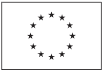 Притурка към Официален вестник на Европейския съюзИнформация и онлайн формуляри: http://simap.ted.europa.euОфициално наименование: Кмет на Община СимеоновградОфициално наименование: Кмет на Община СимеоновградОфициално наименование: Кмет на Община СимеоновградНационален регистрационен номер: 000903729Пощенски адрес: пл. „Шейновски“ № 3Пощенски адрес: пл. „Шейновски“ № 3Пощенски адрес: пл. „Шейновски“ № 3Пощенски адрес: пл. „Шейновски“ № 3Град: гр. Симеоновградкод NUTS: BG422Пощенски код: 6490Държава: БългарияЛице за контакт: Мими Дачева,Гергана ДимоваЛице за контакт: Мими Дачева,Гергана ДимоваЛице за контакт: Мими Дачева,Гергана ДимоваТелефон: +359 3781-2341Електронна поща: obshtina_simgrad@abv.bgЕлектронна поща: obshtina_simgrad@abv.bgЕлектронна поща: obshtina_simgrad@abv.bgФакс: +359 3781-2006Интернет адрес/иОсновен адрес: (URL) http://www.simeonovgrad.bgАдрес на профила на купувача: (URL) http://www.simeonovgrad.bg/profilebuyerИнтернет адрес/иОсновен адрес: (URL) http://www.simeonovgrad.bgАдрес на профила на купувача: (URL) http://www.simeonovgrad.bg/profilebuyerИнтернет адрес/иОсновен адрес: (URL) http://www.simeonovgrad.bgАдрес на профила на купувача: (URL) http://www.simeonovgrad.bg/profilebuyerИнтернет адрес/иОсновен адрес: (URL) http://www.simeonovgrad.bgАдрес на профила на купувача: (URL) http://www.simeonovgrad.bg/profilebuyerII.1.1) Наименование: АВАРИЙНА РЕКОНСТРУКЦИЯ И ОТВОДНЯВАНЕ НА УЛИЦА ОТ О.Т. 1+87 М. ДО О.Т. 64 В С.ТРОЯНРеферентен номер: 2II.1.2) Основен CPV код: 45233252      Допълнителен CPV код: 1 2II.1.2) Основен CPV код: 45233252      Допълнителен CPV код: 1 2II.1.4) Кратко описание:
Предмет на настоящата обществена поръчка е: „Изпълнение на строително-монтажни работи за обект: „Аварийна реконструкция и отводняване на улица от о.т. 1+87 м. до о.т. 64 в с.Троян“ общ. Симеоновград.Oбхват на обществената поръчка: строежът е четвърта категория съгласно чл.137, ал.1, т.4 б „а“ и б “д“ от ЗУТ и чл. 8, ал. 1, т. 2 от Наредба № 1 от 30.07.2003г. за номенклатурата на видовете строежи.Изпълнението на СМР се извършва в съответствие с част трета „Строителство“ от ЗУТ.II.1.4) Кратко описание:
Предмет на настоящата обществена поръчка е: „Изпълнение на строително-монтажни работи за обект: „Аварийна реконструкция и отводняване на улица от о.т. 1+87 м. до о.т. 64 в с.Троян“ общ. Симеоновград.Oбхват на обществената поръчка: строежът е четвърта категория съгласно чл.137, ал.1, т.4 б „а“ и б “д“ от ЗУТ и чл. 8, ал. 1, т. 2 от Наредба № 1 от 30.07.2003г. за номенклатурата на видовете строежи.Изпълнението на СМР се извършва в съответствие с част трета „Строителство“ от ЗУТ.II.1.5) Прогнозна обща стойност 2
Стойност, без да се включва ДДС: 584301.65      Валута: BGN
(за рамкови споразумения или динамични системи за покупки - прогнозна обща максимална стойност за цялата продължителност на рамковото споразумение или на динамичната система за покупки)II.1.5) Прогнозна обща стойност 2
Стойност, без да се включва ДДС: 584301.65      Валута: BGN
(за рамкови споразумения или динамични системи за покупки - прогнозна обща максимална стойност за цялата продължителност на рамковото споразумение или на динамичната система за покупки)II.1.6) Информация относно обособените позицииII.1.6) Информация относно обособените позицииII.2) Описание 1II.2) Описание 1III.1.1) Годност за упражняване на професионалната дейност, включително изисквания във връзка с вписването в професионални или търговски регистри 
Списък и кратко описание на условията:
Участниците в обществената поръчка трябва да са вписани в Централния професионален регистър на строителя (ЦПРС) към Камара на строителите в България (КСБ), а за чуждестранните лица – в аналогичен регистър съгласно законодателството на държава – членка на Европейския съюз или на друга държава – страна по Споразумението за Европейското икономическо пространство, в която са установени.
Минимално ниво: Участникът следва да е вписан в Централния професионален регистър на строителя (ЦПРС) към Камарата на строителите в Р България за изпълнение на строежи от ВТОРА група, минимум ЧЕТВЪРТА категория по смисъла на чл. 5, ал. 6, т. 2.4.1. от Правилника за реда за вписване и водене на ЦПРС, обн.,ДВ бр.100 от 15.12.2017г., което му позволява извършването на строителните работи, предмет на посочените обособени позиции от настоящата поръчка, съгласно ЗКС и ПРВВЦПРС.
При сключване на договора възложителят изисква копие на валидно Удостоверение за вписване в ЦПРС към Строителната камара за изпълнение на строежи от групата и категорията, в която попада обектът на поръчката.
В случай, че участникът е чуждестранно лице той може да представи валиден еквивалентен документ или декларация или удостоверение, издадени от компетентен орган на държава - членка на Европейския съюз, или на друга държава - страна по Споразумението за Европейското икономическо пространство, доказващи вписването на участника в съответен регистър на тази държава.
При сключване на договора възложителят не изисква документи, съобразно разпоредбата на чл. 112, ал. 9 от ЗОП.
В хипотезата на чл.67, ал.5 от ЗОП възложителят може да изисква по всяко време след отварянето на заявленията за участие или офертите представяне на всички или част от документите, чрез които се доказва информацията, посочена в ЕЕДОП. Във всеки конкретен случай възложителят съобразява разпоредбата на чл. 67, ал. 8 от ЗОП.III.1.2) Икономическо и финансово състояние 
Критерии за подбор, както е указано в документацията за обществената поръчка: НЕ
Списък и кратко описание на критериите за подбор:
Участникът трябва да е реализирал оборот от строително-монтажни работи, през последните 3 (три) приключили финансови години в зависимост от датата, на която участникът е създаден или е започнал дейността си, в размер не по-малък от прогнозната стойност на обществената поръчка. За участник – чуждестранно лице оборотът се изчислява по официалния курс на БНБ за съответната валута в лева към датата на подаване на офертата.
ДОКАЗВАНЕ: При подаване на офертата участникът декларира съответствие с поставеното изискване, като попълва част IV, раздел Б, т.2a) от ЕЕДОП.
При условията на чл. 67, ал. 5 от ЗОП възложителят може да изиска документи, чрез които се доказва декларираната в ЕЕДОП информация: Справка за оборота от строително монтажни работи за последните 3 (три) приключили финансови години, в зависимост от датата на която участникът е учреден или е започнал дейността си. При условията начл. 67, ал. 6 от ЗОП, преди сключване на договора, определения изпълнител представя документите по предходното изречение (ако не са били представени по реда на чл. 67, ал. 5 от ЗОП).
При участие на обединения, които не са юридически лица, съответствието с критерия за подбор се доказва от обединението участник като цяло.
Забележка: Съгласно § 2, т. 66 от ДР на ЗОП “годишен общ оборот“ е сумата от нетните приходи от продажби по смисъла на Закона за счетоводството.
Участниците в обществената поръчка следва да имат застраховка „Професионална отговорност“ за „строител“, съгласно чл. 171, ал. 1 от Закона за устройство на територията. За участник, установен/регистриран извън Република България застраховката за професионална отговорност следва да бъде еквивалентна на тази по чл. 171. ал. 1 от ЗУТ, съгласно законодателството на държавата, където е установен/регистриран участникът.
В хипотезата на чл.67, ал.5 от ЗОП възложителят може да изисква по всяко време след отварянето на заявленията за участие или офертите представяне на всички или част от документите, чрез които се доказва информацията, посочена в ЕЕДОП. Във всеки конкретен случай възложителят съобразява разпоредбата на чл. 67, ал. 8 от ЗОП.
При сключване на договора участникът, избран за изпълнител следва да представи заверени копия на годишните финансови отчети за последните 3 (три) приключили финансови години, в зависимост от датата, на която е създаден или е започнал дейносттаси, или техните съставни части, когато публикуването им се изисква, съгласно законодателството на държавата, в която участникът е установен.
При сключване на договора възложителят не изисква документи, съобразно разпоредбата на чл. 112, ал. 9 от ЗОП.
При сключване на договора, участникът избран за изпълнител, следва да представи заверено копие на валидна застрахователна полица или еквивалентна застраховка за професионална отговорност или гаранция в случай че участникът е установен в друга държава – членка на Европейския съюз, или в страна по Споразумението за Европейското икономическо пространство /за чуждестранните лица/, съобразно декларираното в еЕЕДОП, а в случай, че срокът на валидност на полицата изтича до датата на подписване на договора – и заверено копие на новата застрахователна полица.
При сключване на договора възложителят не изисква документи, съобразно разпоредбата на чл. 112, ал. 9 от ЗОП.
Изисквано минимално/ни ниво/а:2
Участниците в обществената поръчка трябва за последните 3 (три) приключили финансови години, в зависимост от датата, на която са създадени или са започнали дейността да са реализирали минимален общ оборот в размер на 584 301,65 лв. ( петстотин осемдесет и четири хиляди триста и един лев и шестдесет и пет ст.), изчислен на база годишните обороти.
Участникът да е застрахован със застраховка „Професионална отговорност“ за „строител“ за застрахователно събитие на стойност съобразно чл. 5, ал. 2, т. 5 от Наредбата за условията и реда за задължително застраховане в проектирането и строителството (най-малко за ЧЕТВЪРТА категория съгласно чл.137, ал.1, т.4 от ЗУТ в съответствие с чл.5, ал.2, т.4 от Наредбата за условията и реда за задължително застраховане в проектирането и строителството (обн.,ДВ бр.17 от 02.03.2004г.), т.е. не по-малък от 100 000 (сто хиляди) лева.III.1.3) Технически и професионални възможности 
Критерии за подбор, както е указано в документацията за обществената поръчка: НЕ
Списък и кратко описание на критериите за подбор:
Участникът следва да е изпълнил дейности с предмет и обем, идентични или сходни с тези на поръчката. При сключване на договора, участникът избран за изпълнител, следва да представи Списък на строителството, идентично или сходно с предмета на обществената поръчка, съобразно декларираното в еЕЕДОП, придружен с удостоверения за добро изпълнение, които съдържат стойността, датата, на която е приключило изпълнението, мястото, вида и обема, както и дали е изпълнено в съответствие с нормативните изисквания.
При сключване на договора възложителят не изисква документи, съобразно разпоредбата на чл. 112, ал. 9 от ЗОП.
В хипотезата на чл.67, ал.5 от ЗОП , възложителят може да изисква по всяко време след отварянето на заявленията за участие или офертите представяне на всички или част от документите, чрез които се доказва информацията, посочена в ЕЕДОП. Във всеки конкретен случай възложителят съобразява разпоредбата на чл. 67, ал. 8 от ЗОП.
Участникът трябва да разполага с ръководен състав с определена професионална компетентност за изпълнението на поръчката.В хипотезата на чл.67, ал.5 от ЗОП, възложителят може да изисква по всяко време след отварянето на заявленията за участие или офертите представяне на всички или част от документите, чрез които се доказва информацията, посочена в ЕЕДОП. Във всеки конкретен случай, възложителят съобразява разпоредбата на чл. 67, ал. 8 от ЗОП.
Доказване:При сключване на договора участникът избран за изпълнител, следва да представи Списък на членовете на ръководния състав, които ще отговарят за изпълнението, съгласно декларираното в еЕЕДОП. както и документи, които доказват професионална компетентност на лицата. При сключване на договора възложителят не изисква документи, съобразно разпоредбата на чл. 112, ал. 9 от ЗОП. Участникът трябва да е сертифициран в областта на строителството по следните стандарти:
БДС EN ISO 9001:2015 Системи за управление на качеството или еквивалентен, БДС EN ISO 14001:2015 Системи за управление на околната среда или еквивалентен. Сертификатите следва да са издадени от независими лица, които са акредитирани по съответната серия европейски стандарти от Изпълнителна агенция "БСА" или от друг национален орган за акредитация, който е страна по Многостранното споразумение за взаимно признаване на Европейската организация за акредитация, за съответната област или да отговарят на изискванията за признаване съгласно чл. 5а, ал. 2 от ЗНАООС. Възложителят приема екв.сертификати, издадени от органи, установени в други държави членки.
Изисквано минимално/ни ниво/а:2
През последните 5 (пет) години, считано от датата на подаване на офертата, участникът следва да е изпълнил строителни дейности(на един или няколко обекта) с предмет и обем, идентични или сходни с тези на поръчката.
За „строителни дейности с предмет и обем, идентични или сходни с тези на поръчката“ се приемат строителни дейности (на един или няколко обекта) по изграждане и/или доизграждане и/или реконструкция и/или основен ремонт на пътна и улична мрежа.
? Ръководител на обекта (1 бр.) – да притежава висше образование, специалност „Пътно строителство” или еквивалентна, професионален опит от минимум 5 (пет) години и участие, като „ръководител или зам. ръководител на обект” на минимум 1 обект с предмет, сходен на предмета на обществената поръчка;
? Технически ръководител(1 бр.) – лице, отговарящо на изискванията на чл. 163а от ЗУТ, притежаващо професионален опит от минимум 3 (три) години и участие като „технически ръководител” на минимум 1 обект с предмет, сходен на предмета на обществената поръчка;
? Експерт по контрол на качеството (1 бр.) – да притежава валидно удостоверение/сертификат за контрол на качеството или еквивалент;
? Експерт по безопасност и здраве (КБЗ) (1 бр.) – да притежава валидно удостоверение за Длъжностно лице по безопасност и здраве в строителството, съгласно Наредба № РД-07-2 от 16.12.2009 г. за условията и реда за провеждането на периодично обучение и инструктаж на работниците и служителите по правилата за осигуряване на здравословни и безопасни условия на труд или еквивалент.Под обект с предмет, сходен на предмета на обществената поръчка следва да се разбира строително-монтажни работи в областта на изграждане и/или реконструкция и/или рехабилитация на пътна и/или улична мрежа.
Под „еквивалентно образование” следва да се разбира специалност, получена в чуждестранно учебно заведение в еквивалентни на тези области специалности по смисъла на ПМС 125 от 24.06.2002 г. за утвърждаване Класификатор на областите на висше образование и професионалните направления. Под „еквивалентно обучение“ следва да се разбира обучение, проведено от чуждестранен обучител на теми, еквивалентни на изискваните за съответните позиции.Един експерт може да съвместява повече от една позиция от изискуемия ръководен състав за изпълнение на поръчката.Участникът трябва да е сертифициран в областта на строителството по следните стандарти:БДС EN ISO 9001:2015 Системи за управление на качеството или еквивалентен, БДС EN ISO 14001:2015 Системи за управление на околната среда или еквивалентен.Сертификатите следва да са издадени от независими лица, които са акредитирани по съответната серия европейски стандарти от Изпълнителна агенция "БСА" или от друг национален орган за акредитация, който е страна по Многостранното споразумение за взаимно признаване на Европейската организация за акредитация, за съответната област или да отговарят на изискванията за признаване съгласно чл. 5а, ал. 2 от ЗНАООС. Възложителят приема екв.сертификати, издадени от органи, установени в други държави членки.
При участие на обединения, които не са юридически лица, съответствието с критериите за подбор се доказва от обединението участник, а не от всяко от лицата, включени в него, с изключение на съответна регистрация, представяне на сертификат или друго условие, необходимо за изпълнение на поръчката, съгласно изискванията на нормативен или административен акт и съобразно разпределението на участието на лицата при изпълнение на дейностите, предвидено в договора за създаване на обединението.III.1.5) Информация относно запазени поръчки 2
Поръчката е запазена за защитени предприятия и икономически оператори, насочени към социална и професионална интеграция на лица с увреждания или лица в неравностойно положение: НЕ
Изпълнението на поръчката е ограничено в рамките на програми за създаване на защитени работни места: НЕIII.2.1) Информация относно определена професия (само за поръчки за услуги)
Изпълненито на поръчката е ограничено до определена професия: НЕ
Позоваване на приложимата законова, подзаконова или административна разпоредба:III.2.2) Условия за изпълнение на поръчката:
Гаранцията за изпълнение на договора е в размер на 5% (пет процента) от стойността на договора за обществена поръчка без включен ДДС. 2. Гаранциите се предоставят в една от следните форми: парична сума; банкова гаранция; застраховка, която обезпечава изпълнението чрез покритие на отговорността на изпълнителя. Валидността на гаранцията за изпълнение следва да бъде не по-малка от 30 (тридесет) дни след приключване на всички дейности, включени в предмета на договора.Гаранция за авансово предоставени средства:Възложителят предвижда гаранция за авансово предоставени средства в размер до 50% (петдесет процента) от стойността на договора без ДДС/в размер на авансово предоставените средства/, предоставена в една от предвидените форми съгласно чл. 111, ал. 5 от ЗОП, избрана от Изпълнителя.III.2.3) Информация относно персонала, който отговаря за изпълнението на поръчката
Задължение за посочване на имената и професионалните квалификации на персонала, който отговаря за изпълнението на поръчката: НЕIV.1.3) Информация относно рамково споразмение или динамична система за покупкиIV.1.4) Информация относно намаляване на броя на решенията или офертите по време на договарянето или на диалогаПрилагане на поетапна процедура за постепенно намаляване на броя на обсъжданите решения или на договаряните оферти: НЕIV.1.5) Информация относно договаряне (само за състезателни процедури с договаряне)Възлагащият орган си запазва правото да възложи поръчката въз основа на първоначалните оферти, без да провежда преговори: НЕIV.1.6) Информация относно електронния търгЩе се използва електронен търг: НЕ
Допълнителна информация относно електронния търг:IV.1.8) Информация относно Споразумението за държавни поръчки (GPA)IV.2.1) Предишна публикация относно тази процедура 2Номер на обявлението в ОВ на ЕС:
(Едно от следните: Обявление за предварителна информация; Обявление на профила на купувача)
Номер на обявлението в РОП:IV.2.2) Срок за получаване на оферти или на заявления за участиеДата: 13/04/2020 (дд/мм/гггг)   Местно време: 17:00 (чч:мм)IV.2.3) Прогнозна дата на изпращане на покани за търг или за участие на избраните кандидати 4Дата:    IV.2.4) Езици, на които могат да бъдат подадени офертите или заявленията за участие: 1  BGIV.2.6) Минимален срок, през който оферентът е обвързан от офертатаОфертата трябва да бъде валидна до:
или Продължителност в месеци: 9(от датата, която е посочена за дата на получаване на офертата)IV.2.7) Условия за отваряне на офертитеДата: 14/04/2020 (дд/мм/гггг)   Местно време: 11:00 (чч:мм)
Място:
В заседателна зала №14,ет.2 в сградата на община Симеоновград,пл.Шейновски № 3, гр.Симеоновград.
Информация относно упълномощените лица и процедурата на отваряне:
Отваряне на постъпилите оферти е публично и на него могат да присъстват участниците в процедурата или техни упълномощени представители,както и представители на средствата за масово осведомяване.Това представялява периодично повтаряща се поръчка:
Прогнозни срокове за публикуването на следващи обявления: 2Ще се прилага електронно поръчване: НЕ
Ще се използва електронно фактуриране: НЕ
Ще се приема електронно заплащане: НЕВ процедурата за възлагане на обществена поръчка може да участва всяко българско или чуждестранно физическо или юридическо лице, техни обединения, както и всяко друго образувание, което има правото да изпълнява услуги, съгласно законодателството на държавата, в която е установено.Лице, което участва в обединение или е дало съгласие да бъде подизпълнител на друг участник, не може да подава самостоятелно заявление за участие или оферта.
В процедурата за възлагане на обществена поръчка едно физическо или юридическо лице може да участва само в едно обединение. Клон на чуждестранно лице може да е самостоятелен участник в процедура за възлагане на обществена поръчка, ако може самостоятелно да подава заявления за участие или оферти и да сключва договори съгласно законодателството на държавата, в която е установен. В случай, че за доказване на съответствие с изискванията за икономическо и финансово състояние, технически и професионални способности клонът се позовава на ресурсите на търговеца, клонът представя доказателства, че при изпълнение на поръчката ще има на разположение тези ресурси.За участниците следва да не са налице основанията за отстраняване чл. 54, ал. 1 и чл.55, ал. 1 от ЗОП. Специфични национални основания за отстраняване, които следва да не са налице за участниците са:- осъждания за престъпления по чл. 108а, чл. 159а - 159г, чл. 172, чл. 192а, чл. 194 - 217, чл. 219 - 252, чл. 253 - 260, чл. 301 - 307, чл. 321, 321а и чл. 352 - 353е от Наказателния кодекс (чл. 54, ал. 1, т. 1 от ЗОП);
- нарушения по чл. 61, ал. 1, чл. 62, ал. 1 или 3, чл. 63, ал. 1 или 2, чл. 118, чл. 128, чл. 228, ал. 3, чл. 245 и чл. 301 - 305 от Кодекса на труда или чл. 13, ал. 1 от Закона за трудовата миграция и трудовата мобилност или аналогични задължения, установени с акт на компетентен орган, съгласно законодателството на държавата, в която кандидатът или участникът е установен; - наличие на свързаност по смисъла на пар. 2, т. 45 от ДР на ЗОП между участници в конкретна процедура (чл. 107, т. 4 от ЗОП), като под „свързани лица” се разбират лица по смисъла на т.45 от §2 на ДР към ЗОП с друг участник в настоящата процедура;- наличие на обстоятелство по чл. 3, т. 8 от Закона за икономическите и финансовите отношения с дружествата, регистрирани в юрисдикции с преференциален данъчен режим, контролираните от тях лица и техните действителни собственици(ЗИФОДРЮПДРКЛТДС), освен ако са налице изключенията по чл. 4 от ЗИФОДРЮПДРКЛТДС;- обстоятелства по чл. 69 от Закона за противодействие на корупцията и за отнемане на незаконно придобитото имущество. Удостоверяване:
При подаването на офертата участникът декларира липсата на основанията за отстраняване чрез представянето на Единен европейски документ за обществени поръчки (еЕЕДОП) – Част III„Основания за изключване“. Декларирането на специфични национални основания за отстраняване се извършва чрез попълване на Раздел Г: „Специфични национални основания за изключване“. Гаранцията за изпълнение на договора е в размер на 5% (пет процента) от стойността на договора без включен ДДС. 2. Гаранциите се предоставят: 2.1. парична сума; 2.2. банкова гаранция; 2.3. застраховка, която обезпечава изпълнението чрез покритие на отговорността на изпълнителя. 3. Когато гаранцията е представена под формата на парична сума или банкова гаранция, то тогава тя може да се предостави от името на изпълнителя за сметка на трето лице – гарант. 4. Участникът, определен за изпълнител, избира сам формата на гаранцията за изпълнение на договора. 5. Когато избраният изпълнител е обединение, което не е юридическо лице, всеки от съдружниците в него може да е наредител по банковата гаранция, съответно вносител на сумата по гаранцията или титуляр на застраховката. 6. При избор на гаранция за изпълнение – парична сума, Банка ДСК- АД, клонДимитровград; Банков код (BIC): STSABGSF;Банкова сметка (IBAN)BG16STSA 93003300701640;Възложителят предвижда гаранция за авансово предоставени средствав размер до 50% (петдесет процента) от стойносттаVI.4.1) Орган, който отговаря за процедурите по обжалванеVI.4.2) Орган, който отговаря за процедурите по медиация 2VI.4.3) Подаване на жалби
Точна информация относно краен срок/крайни срокове за подаване на жалби:
Съгласно чл.196, ал.1 от ЗОП на обжалване подлежи всяко решение на възложителя по процедурата за възлагане на обществената поръчка. Жалба може да бъде подадена в 10 дневен срок, съгласно разпоредбите на чл. 197 от ЗОП.VI.4.4) Служба, от която може да бъде получена информация относно подаването на жалби 21моля, повторете, колкото пъти е необходимо2в приложимите случаи3моля, повторете, колкото пъти е необходимо, ако това обявление е само за предварителна информация4ако тази информация е известна5моля, представете тази информация, ако обявлението е покана за участие в състезателна процедура6доколкото информацията е вече известна7задължителна информация, която не се публикува8информация по избор9моля, представете тази информация само ако обявлението е за предварителна информация10моля, представете тази информация само ако обявлението е обявление за възлагане11само ако обявлението се отнася до квалификационна система12моля, представете тази информация тук или в поканата за потвърждаване на интерес, ако обявлението е покана за участие в състезателна процедура или има за цел намаляване на срока за получаване на оферти13моля, представете тази информация тук или в поканата за потвърждаване на оферти или за договаряне, ако обявлението е покана за участие в състезателна процедура14ако това е за предварителна информация, използвано като покана за участите в състезателна процедура - моля, представете тази информация, ако тя вече е известна15моля, представете тази информация тук или, ако е приложимо, в поканата за подаване на оферти1617задължителна информация, ако това е обявление за възлагане18само ако обявлението не се отнася до квалификационна система19ако обявлението има за цел намаляване на срока за получаване на оферти20може да бъде присъдена значимост вместо тежест21може да бъде присъдена значимост вместо тежест; ако цената е единственият критерий за възлагане, тежестта не се използва